Информационный классный час«Клещи опасны для человека»Цели: 1. Познакомить обучающихся с опасностью заражения клещевым энцефалитом2. Выяснить причины  причинами раннего появления клещей3.Познакомить с правилами обращения с клещом и доставки его в лабораториюСтарую поговорку про лес и волков в наше время смело можно перекроить на новый лад: клещей бояться – в лес не ходить. Если б только это помогло. Проблема клещей сегодня касается даже тех, кто не выбирается дальше дачного участка или не выходит за ворота своего сельского домика. Клещей стало больше, и подцепить их можно не только в тайге, как в прежние годы, но и на дачах, в ограде своего деревенского жилища, в летних лагерях и даже в парках, расположенных в черте города. Клещей на земле 600 с лишним видов. Они вполне комфортно чувствуют себя, например, даже на городских газонах, а что уж говорить о лужайках перед деревенским домом!Клещи есть почти на всей территории России. Больше половины регионов эндемичны по клещевому энцефалиту, абсолютно все, где встречаются клещи, - по боррелиозу.У активно выезжающего на природу человека шансов избежать встречи с клещом немного. Поэтому каждому придётся строить противоклещевую оборону самостоятельно. На данный момент доступны:1.Вакцина от энцефалита. Для полного курса вакцинации нужно 12 месяцев, для экстренного - 3 недели. Привиться рекомендуется всем, кто отправляется в регионы, опасные по клещевому энцефалиту, независимо от того, что человек собирается там делать – пойдёт в лес за грибами, поселится на даче, в деревне на лето или просто будет выбираться в городские парки. Рекомендация касается и детей, если те отправляются в детские летние лагеря.2.Акарициды для нанесения на одежду. На базе НИИ дезинфектологии разработан спецкостюм, который защищает от клеща как механически, так и химически – ткань обработана акарицидным составом, который парализует его.3.Простые способы профилактики – светлая плотная закрытая одежда для походов в лес, самоосмотры каждые 20 минут, стирка вещей и душ по возвращении домой, постоянный осмотр животных.4.Уход за жилищем, где рядом лес и трава. Регулярное скашивание травы и её уборка, обработка инсектицидами, а ещё лучше – обработка соседних участков. Эту услугу активно предлагают коммерческие дезслужбы.Что делать, если вас укусил клещ?1. Клеща нужно как можно скорее удалить – чем больше он «просидит» в теле, тем больше слюны выпустит, то есть тем выше риск заражения. Проще всего это сделать с помощью нитки: помещаем её между кожей и тельцем клеща, осторожно затягиваем, концы скручиваем по часовой стрелке и продолжаем выкручивать до тех пор, пока кровосос не вылезет целиком. Есть специальные приспособления для захвата клеща, которые можно купить в аптеках. Тем, кто не решается удалять кровососа самостоятельно, нужно обратиться в ближайший травмпункт, а при отсутствии таковых – на скорую помощь.2. Клеща ни в коем случае не давим (это может быть причиной заражения!), не выкидываем, не смываем в канализацию, а оперативно и желательно живьём доставляем в лабораторию на анализ. 3. Если результат исследования показывает, что клещ был переносчиком энцефалита, нужна экстренная профилактика. Недомогания ждать не надо, через четверо суток после укуса будет уже поздно! В том случае, если были обнаружены бактериальные инфекции, нужно обратиться к инфекционисту за назначением профилактического курса антибиотиков.4. Независимо от того, сдавали вы клеща на исследование или нет, продолжайте наблюдать за своим самочувствием в течение месяца. Любое недомогание – повод срочно обратиться к врачу.Если клещ присосалсяесли вы обнаружили на коже присосавшегося клеща (в особенности, если пострадавший – ребенок!), лучше обратиться за медицинской помощью, например, в травмпункт. В случае, если медицинская помощь недоступна (ближайшее медицинское учреждение находится очень далеко), можно попытаться удалить клеща самостоятельно, стараясь не оторвать погруженный в кожу хоботок. Захватите клеща пинцетом или петлёй из плотной нити как можно ближе к его ротовому аппарату и, покачивая из стороны в сторону, стараясь не сдавливать, чтобы не выдавить в ранку его содержимое, извлеките его из кожного покрова.не следует пытаться проколоть клеща, капать на него спиртом, травить керосином и поджигать – при этом он выпустит в кожу заразную жидкость;место укуса продезинфицируйте любым пригодным для этих целей средством (70-процентный спирт, 5-процентный йод и др.).если клещ укусил ребенка, необходимо обязательно обратиться в медицинское учреждение – независимо от того, сумели вы самостоятельно справиться с его удалением или нет;в случае отрыва головки или хоботка (случайно или во время удаления) на коже остаётся чёрная точка, которую необходимо обработать 5-процентным йодом.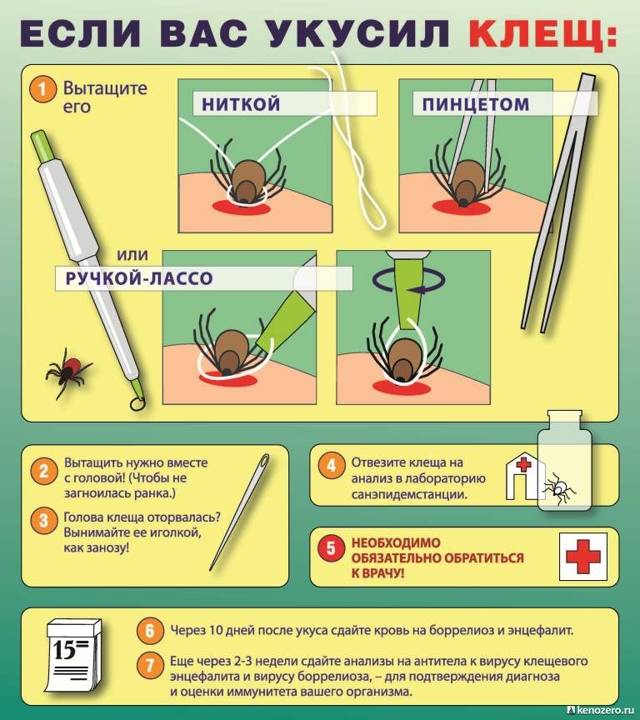 